IZJAVA O KORIŠTENIM POTPORAMA MALE VRIJEDNOSTI PRIJAVITELJA, OVJERENA PEČATOM I POTPISANA OD STRANE OVLAŠTENE OSOBE ZA ZASTUPANJEIzjavao korištenim potporama male vrijednostiPotpora male vrijednosti ne smije biti veća od 200.000 EUR u predmetnoj fiskalnoj godini te tijekom prethodne dvije fiskalne godine. (Uredba Komisije (EU) br. 1407/2013 od 18. prosinca 2013. o primjeni članaka 107. i 108. Ugovora o funkcioniranju Europske unije na de minimis potpore.)Za potrebe ove Izjave prijavljuju se one potpore male vrijednosti koje su u Republici Hrvatskoj zaprimila sva poduzeća povezana s prijaviteljem.  
Kako bi se omogućilo potpuno i točno izvješćivanje o potporama male vrijednosti (de minimis), prijavitelj i svako povezano poduzeće moraju popuniti jedan primjerak ove izjave.* obračunato na dan dodjele potpore prema srednjem tečaju HNBIzjavljujemo da smo ispunili ugovorne obveze za korištene potpore male vrijednosti u gore navedenoj tablici.  Pod kaznenom i materijalnom odgovornošću izjavljujemo da su svi podaci navedeni u ovoj Izjavi istiniti, točni i potpuni.Mjesto i datum				M.P.					Za podnositelja Izjave(ime i prezime te potpisosobe ovlaštene za zastupanje)________________________________________________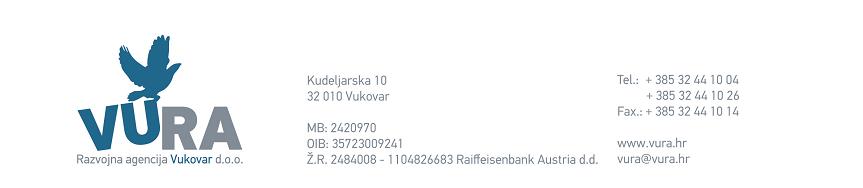 Naziv:Adresa: U godini n-2, pri čemu je n tekuća fiskalna godina:U godini n-1, pri čemu je n tekuća fiskalna godina:U tekućoj fiskalnoj godini (n):Iznos ukupno primljenih potpora: